Уполномоченный по правам ребенкав Московской области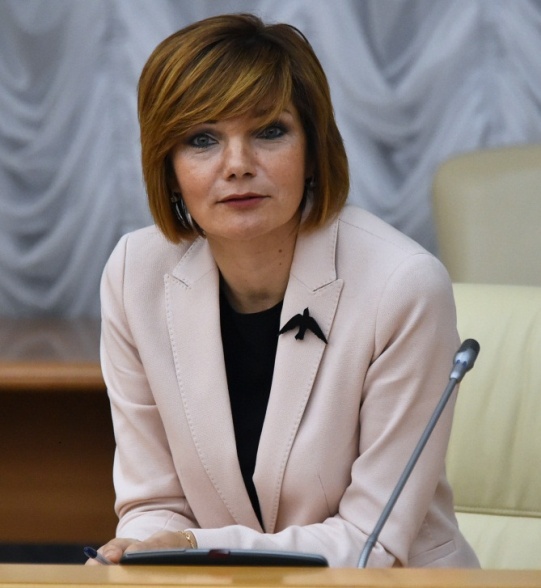 Мишонова Ксения ВладимировнаДля корреспонденции: 143407, Московская область, г. Красногорск, бульвар Строителей, д. 1upr@mosreg.ruhttps://detimo.mosreg.ru/